GUADALAJARA – PUERTO VALLARTA.DÍA 1. GUADALAJARA - TRASLADO DE LLEGADA.Traslado del Aeropuerto de Guadalajara al hotel. Alojamiento.DÍA 2. GUADALAJARA TOUR DE CIUDAD Y TLAQUEPAQUE.Desayuno en el hotel. Después de un recorrido por las zonas residenciales antiguas y modernas d la Hermosa “Perla Tapatía”, llegaremos al Centro Histórico, donde visitaremos los bellos monumentos coloniales como son: el Palacio de Gobierno, la Catedral Metropolitana, el Teatro Degollado, la Plaza Tapatía y el Instituto Cultural Cabañas, así como las plazas llenas de historia que rodean a la Catedral. Seguimos con una visita a Tlaquepaque, que nos ofrece antiguas casonas que son perfectos aparadores de la hermosa artesanía mexicana. Alojamiento.DÍA 3. TEQUILA.Desayuno en el hotel. En el camino a la ciudad de Tequila, podremos apreciar las plantaciones de maguey denominado Agave Azul Tequilana Weber, con su característico color azul grisáceo de donde se extrae la base para la elaboración de la famosa bebida nacional “El Tequila”. En la ciudad de Tequila se visitará el centro de la ciudad para luego ver el proceso actual de la elaboración del tequila en una moderna destilería. Conozcan y prueben los diferentes tipos de tequila. Alojamiento.DÍA 4.  GUADALAJARA – PUERTO VALLARTA.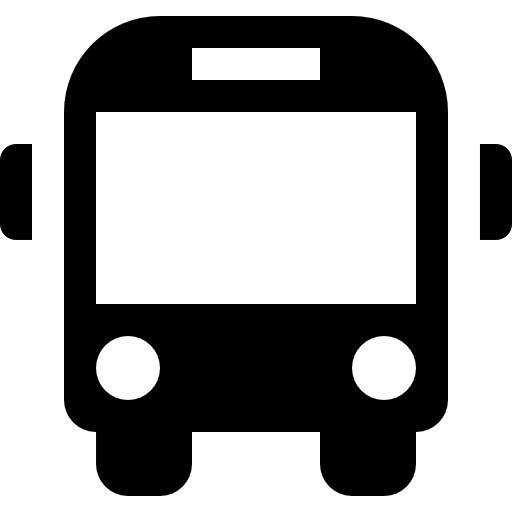 Desayuno en el hotel. A la hora indicada, traslado a la central de autobuses de Guadalajara para tomar bus con destino a Puerto Vallarta.Traslado Central de autobuses – Hotel Puerto Vallarta. Alojamiento.DÍA 5. PUERTO VALLARTA.Día libre para disfrutar del hotel y la playa o realizar actividades opcionales. DÍA 6. PUERTO VALLARTA.Día libre para disfrutar del hotel y la playa o realizar actividades opcionales. DÍA 7. PUERTO VALLARTA - TRASLADO DE SALIDA.Desayuno en el hotel. A la hora indicada, traslado al Aeropuerto de Puerto Vallarta para tomar vuelo a ciudad de destino. Fin de nuestros servicios.Servicios incluidos:Traslados Aeropuerto Guadalajara – Hotel.Traslados Hotel Guadalajara - Central de autobuses GuadalajaraTraslado Central de autobuses Puerto Vallarta – Hotel Puerto Vallarta.Ticket de bus Guadalajara - Puerto Vallarta.3 noches de alojamiento en Guadalajara.3 noches de alojamiento en Puerto Vallarta.Desayuno diario en hoteles de ciudad.Todo incluido en hotel de Puerto Vallarta. Visitas guiadas: Guadalajara tour de ciudad, Tlaquepaque y Tequila.Transportación en unidades exclusivas de turismo durante todo el recorrido.Guía bilingüe certificado por SECTUR.Seguro de cobertura terrestre.Impuestos.Servicios no incluidos: Alimentos no especificados en itinerario.Suplementos por eventos, temporadas o fechas especiales.Propinas a conductores, guías, bellboys y camaristas.Gastos y/o servicios no especificados en el itinerario.Notas importantes:Tarifa aplicable hasta 9 habitaciones. A partir de 10 se tendrá que cotizar como grupo.La transportación de cada servicio se asignará de acuerdo al número de pasajeros.El orden de los servicios podrá ser modificado en destino a criterio de operador en México con la finalidad de poder garantizar la optimización de los mismos y la completa seguridad de los pasajeros.Las habitaciones triples, en todos los hoteles contaran únicamente con dos camas dobles, por lo que un pasajero deberá forzosamente compartir cama, en ningún caso se garantiza cama adicional.Menores de edad se consideran de 4 a 10 años (pagan con tarifa de menor y menores de 3 años son gratis sin alimentos).